 新 书 推 荐中文书名：《增龄免疫:大开眼界的终身健康科学》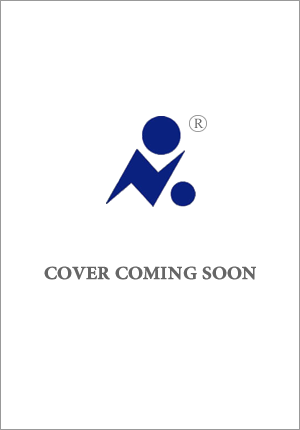 英文书名：IMMUNE TO AGE: The game-changing science of lifetime health	作    者：Jenna Macciochi出 版 社：待定代理公司：PFD/ANA/Zoey出版时间：待定代理地区：中国大陆、台湾页    数：待定审读资料：大纲和样章类    型：保健内容简介：用免疫学新知打造更长寿，更健康的生活长期以来，人们一直误解免疫系统仅仅是人体抵御疾病的第一道防线，现在大家应该或多或少了解到，免疫系统是极其复杂的网络，驱动着从优化代谢功能到调节大脑健康的一切。免疫系统是人类寿命唯一最大的仲裁者，决定着健康寿命时长。这本书将涵盖受孕、冬季等生命各阶段保证免疫系统健康应该了解和注意的事。詹娜·玛乔奇（Jenna Macciochi）博士将尖端科学专业知识与美丽的故事结合在一起，探索免疫系统的复杂性，为所有人提供清晰可行的建议。推动关于时间、衰老和健康的思考范式转变。无论是关注肠道健康还是大脑健康，想要了解炎症还是荷尔蒙变化，这本书将是绝佳的预防保健框架，为读者提供最前沿的知识和工具来重新控制自己的身体，让每一年都健康度过。作者简介：詹娜·玛乔奇（Jenna Macciochi）博士是免疫学专家，专门研究营养、运动和生活方式如何在健康和疾病中与免疫系统相互作用。她拥有伦敦帝国理工学院的博士学位，是苏塞克斯大学的高级讲师、表演呼吸教练，以及Ancient and Brave的创新主管。她以将科学专业知识与实用指导和可行的生活方式改变相结合而闻名。詹娜著有两本书籍：《免疫:保持健康的科学——照顾免疫系统的权威指南》（Immunity: The Science of Staying Well—The Definitive Guide to Caring for Your Immune System）和《强大免疫力蓝图:个性化饮食和生活方式以促进健康》（Your Blueprint for Strong Immunity: Personalise your diet and lifestyle for better health）。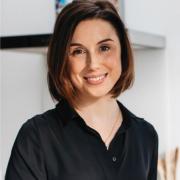 感谢您的阅读！请将反馈信息发至：版权负责人Email：Rights@nurnberg.com.cn安德鲁·纳伯格联合国际有限公司北京代表处北京市海淀区中关村大街甲59号中国人民大学文化大厦1705室, 邮编：100872电话：010-82504106, 传真：010-82504200公司网址：http://www.nurnberg.com.cn书目下载：http://www.nurnberg.com.cn/booklist_zh/list.aspx书讯浏览：http://www.nurnberg.com.cn/book/book.aspx视频推荐：http://www.nurnberg.com.cn/video/video.aspx豆瓣小站：http://site.douban.com/110577/新浪微博：安德鲁纳伯格公司的微博_微博 (weibo.com)微信订阅号：ANABJ2002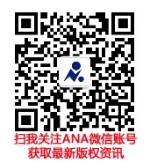 